Dates for the Diary November/December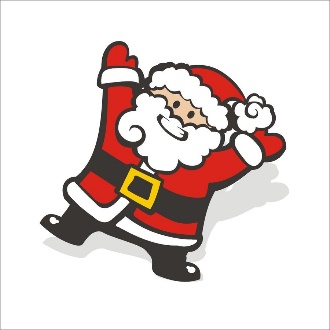 As we know this is a busy time of year here are some useful date(s) for the end of November and December…    Friday 29th November – Stay and play sessionWednesday 4th December – Inservice dayThursday 5th December – Inservice dayFriday 6th December – St Andrews day (School closed)Friday 13th December – Nativity play 10:30 AM 2:30 PMWednesday 18th December – Christmas party (Parents welcome to come along to see children receive gift from a special guest at the end of the party… time tbc) Thursday 19th December – Church service AM only (We will be looking for parents to walk along to the church with us, notes will be provided for this nearer the time)     Friday 20th December – Last day of term school closes 3pm.Thank you, the nursery team